HALAMAN PENGESAHANPRAKTEK KERJA PENGABDIAN MASYARAKAT (PKPM)PEMBUATAN NOMOR INDUK BERUSAHA (NIB) UNTUK KESADARAN LEGALITAS USAHA BAGI UMKM  TAHU PONG  DI DESA PURWODADI DALAM KECAMATAN TANJUNG SARI LAMPUNG SELATANDisusun Oleh	:VENNI HERMAWATI1912110176Telah memenuhi syarat untuk diterimaMenyetujui,Dosen Pembimbing 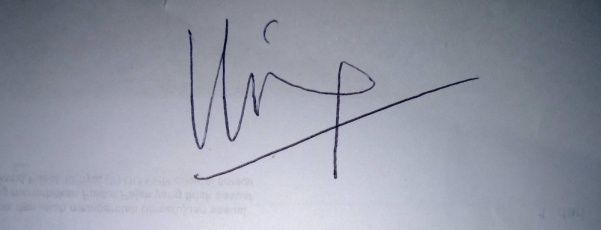 Dra LINDA SEPTARINA, MM NIK. 30030603 Pembimbing Lapangan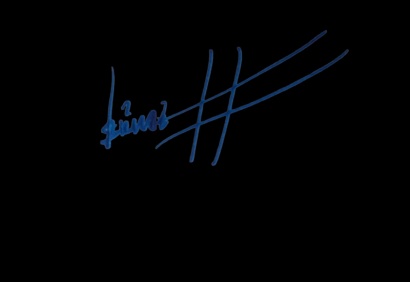 NGADIRAN, S.PDKetua Program Studi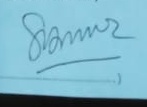 SUSANTI, SE,MMNIK.10111204Ketua Program StudiSUSANTI, SE,MMNIK.10111204